							Media Contact: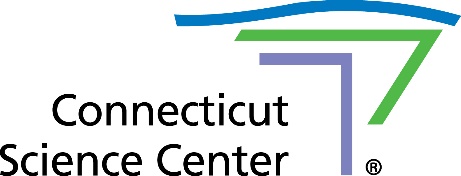 Tracy Shirer (tshirer@ctsciencecenter.org) O: 860.520.2116, C: 860.817.1373Connecticut Science Center | 250 Columbus Blvd | Hartford, CT 06103FOR IMMEDIATE RELEASE          Curious George: Let’s Get Curious!Opens Saturday, May 26 at Connecticut Science Center    ProHealth Physicians, part of OptumCare sponsors Summer Exhibit aimed at Young Children
HARTFORD, CT (May 18, 2018) – The insatiable curiosity of Curious George – the little monkey who has captured the imagination and hearts of millions of children and adults for 65 years – comes to life May 26, 2018, at the Connecticut Science Center in the traveling exhibit, Curious George™- Let’s Get Curious! The 1,100 square foot exhibition will introduce young children to Curious George’s world and lead visitors on a fun, meaningful, and interactive math, science, and engineering-based adventure. The exhibition will run through September 9 and is sponsored at the Connecticut Science Center by ProHealth Physicians, part of OptumCare. The local media sponsor of the exhibition is CPTV Kids.ProHealth is thrilled to continue their support of the Science Center by bringing the Curious George™—Let’s Get Curious! exhibition to Hartford this summer. Curious George is an iconic favorite of both young and old. This exhibition will give families with children ages 3 through 7 opportunities to learn through play in this critical time period.Based on the familiar characters in H.A. and Margret Rey’s classic stories published by Houghton Mifflin, the Curious George exhibit inspires young children’s natural curiosity as they explore early science, math, and engineering concepts through hands-on interactive play. The immersive exhibition environment represents the neighborhood where Curious George lives with his friend, The Man with the Yellow Hat. Visitors will recognize familiar characters and places featured in the classic stories and the television series produced by Imagine Entertainment, WGBH Boston and Universal Studios Family Productions on PBS KIDS. “Curious George is a wonderful complement to our exciting line-up of summer programming, including the new Butterfly Encounter and the Bionic Me exhibition” said Matt Fleury, Connecticut Science Center President and CEO. “As we provide experiences for all ages, the science and math activities in Curious George will provide our young visitors with a rich and meaningful context in which these skills can be learned and developed in a fun and engaging way.” The exhibition’s content is based on educational standards developed by Minnesota Children’s Museum and an expert advisory panel to the PBS KIDS series, as well as national science and math standards for young children. Minnesota Children’s Museum is a national leader in interactive learning and educational programming for children. Inside the ExhibitApartment BuildingOperate wheels to move George on pulleys from window to window. Climb the fire escape and climb inside to play with color, light, and shadow.					                  -more-Sidewalk Produce StandPlay customer or salesperson and explore shape, sorting, weighing, and counting with fruit and vegetables.Construction SiteDesign a building, make use of a bounty of building materials and get to work constructing different structures and using machines to move materials.City ParkEnjoy the urban green space: rest or give a hug to a full-size George and take a picture!Our youngest visitors will enjoy our busy wall activities for babies and toddlers.Mini GolfUse pipes, ramps, funnels, turntables, bumpers, and force to experiment with physics and engineering as you putt through three holes of mini golf.Space RocketStep up to the rocket Curious George took on his space adventure! Pose for a picture with George in his space suit and e-mail it home. FarmTake a vacation to the country and visit the farm. Experience cause and effect and use wind power to move yard art like whirligigs, windmills, windsocks, and wind chimes. Build your own whirligig and care for the farm animals.Museum Within the MuseumLearn new things about George when you visit the Museum within the Museum. Follow H.A. and Margret Rey’s work, the escape from France to safety during World War II that saved the Curious George manuscript, and Curious George throughout the years.Curious George™- Let’s Get Curious! is included with the purchase of General Admission or Science Center Membership. The exhibit will be on display alongside the Bionic Me traveling exhibit inside the Saint Francis Hospital and Medical Center Traveling Exhibit Gallery on Level 4 through the summer of 2018. For information, including tickets and hours of operation, please visit CTScienceCenter.org.###About the Connecticut Science Center The LEED-Gold certified Connecticut Science Center, located in downtown Hartford, sparks creative imagination and an appreciation for science by immersing visitors in fun and educational hands-on, minds-on interactive experiences while maintaining an environmentally conscious presence. Serving more than 2.5 million people since opening in 2009, the Science Center features more than 165 exhibits in ten galleries covering a range of topics, including space and earth sciences, physical sciences, biology, the Connecticut River watershed, alternative energy sources, Connecticut inventors and innovations, a children’s gallery, and much more. Other features include four educational labs, a 200-seat 3D digital theater, function room, gift store, and ongoing events for all ages. The Science Center is a non-profit organization dedicated to enhancing science education throughout the state of Connecticut and New England, providing learning opportunities for students and adults of all ages, and engaging the community in scientific exploration. The Connecticut Science Center is also the home to the Joyce D. and Andrew J. Mandell Academy for Teachers, offering powerful Professional Development for educators. More information: CTScienceCenter.org or (860) SCIENCE.